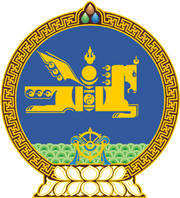 МОНГОЛ УЛСЫН ХУУЛЬ2020 оны 05 сарын 13 өдөр                                                                  Төрийн ордон, Улаанбаатар хотМОНГОЛ УЛСЫН ЗАСГИЙН ГАЗРЫН ТУХАЙ ХУУЛЬД НЭМЭЛТ, ӨӨРЧЛӨЛТ ОРУУЛАХ ТУХАЙ	1 дүгээр зүйл.Монгол Улсын Засгийн газрын тухай хуульд доор дурдсан агуулгатай дараах хэсэг, заалт нэмсүгэй:		1/23 дугаар зүйлийн 1 дэх хэсгийн 2 дахь заалт:	“2/Засгийн газрын гишүүнийг Монгол Улсын Их Хурлын чуулганы хуралдааны дэгийн тухай хуулийн 101 дүгээр зүйл, Монгол Улсын Ерөнхийлөгчийн тухай тухай хуулийн 12 дугаар зүйлийн 4 дэх хэсэгт тус тус заасны дагуу Улсын Их Хурал, Ерөнхийлөгчид танилцуулсны үндсэн дээр томилж, чөлөөлж, огцруулна. Засгийн газрын гишүүнийг томилох, чөлөөлөх, огцруулахдаа захирамж гаргана;”		2/30 дугаар зүйлийн 10 дахь хэсэг:	“10.Засгийн газрын шийдвэрийн төсөл боловсруулах аргачлалыг Захиргааны ерөнхий хуульд нийцүүлэн Засгийн газар батална.”		3/36 дугаар зүйлийн 3 дахь хэсэг:“3.Засгийн газар албан ёсны бэлгэдэлтэй байх бөгөөд “Засгийн газар” гэсэн нэршил, бэлгэдлийг иргэн, хуулийн этгээд хэрэглэхийг хориглоно.”2 дугаар зүйл.Монгол Улсын Засгийн газрын тухай хуулийн 20 дугаар зүйлийн 1 дэх хэсгийн “Үндсэн хуулийн Гучин есдүгээр зүйлд заасан ёсоор Засгийн газар Ерөнхий сайд, гишүүдээс бүрдэнэ.” гэсний дараа “Ерөнхий сайд болон Засгийн газрын дөрвөөс илүүгүй гишүүн Улсын Их Хурлын гишүүний албан тушаалыг хавсарч болно.” гэсэн 2 дахь өгүүлбэр, 24 дүгээр зүйлийн 3 дахь хэсэгт “Засгийн газрын гишүүн Улсын Их Хуралд тангараг өргөх бөгөөд тангараг өргөх журмыг Улсын Их Хурал тогтооно. Засгийн газрын гишүүн “Монгол Улсын Засгийн газрын гишүүн би улсынхаа ашиг сонирхлыг эрхэмлэн, төрт ёс, түүх, соёлынхоо уламжлалыг хүндэтгэж, Монгол Улсын Үндсэн хуулийг дээдлэн сахиж, авлига, ашиг сонирхлын зөрчлөөс ангид байж, төрийн хууль биелүүлэх ажлыг төр, ард түмэн, Монгол Улсын Ерөнхий сайдын өмнө биечлэн хариуцаж, Засгийн газрын гишүүний үүргээ чин шударгаар биелүүлэхээ тангараглая. Миний бие энэ тангаргаасаа няцвал хуулийн хариуцлага хүлээнэ.” хэмээн Улсын Их Хуралд тангараг өргөнө.” гэсэн 2, 3 дахь өгүүлбэр, 36 дугаар зүйлийн гарчгийн “тэмдэг” гэсний дараа “, бэлгэдэл” гэж тус тус нэмсүгэй.3 дугаар зүйл.Монгол Улсын Засгийн газрын тухай хуулийн дараах зүйл, хэсэг, заалтыг доор дурдсанаар өөрчлөн найруулсугай:	1/4 дүгээр зүйл:“4 дүгээр зүйл.Засгийн газрыг эмхлэн байгуулах үндэслэл, журам1.Засгийн газрыг Үндсэн хуулийн Хорин тавдугаар зүйлийн 1 дэх хэсгийн 6 дахь заалт, Гучин есдүгээр зүйл, Монгол Улсын Их Хурлын тухай хуулийн 17 дугаар зүйл, Монгол Улсын Их Хурлын чуулганы хуралдааны дэгийн тухай хуулийн Аравдугаар бүлэгт заасан үндэслэл, журмын дагуу эмхлэн байгуулна.2.Ерөнхий сайдыг огцруулах, шинээр томилох, чөлөөлөх болон Ерөнхий сайдад итгэл хүлээлгэх тухай асуудлыг Үндсэн хуулийн Хорин тавдугаар зүйлийн 1 дэх хэсгийн 6 дахь заалт, Дөчин гуравдугаар зүйл, Дөчин дөрөвдүгээр зүйл, Монгол Улсын Их Хурлын тухай хуулийн 17 дугаар зүйл, Монгол Улсын Их Хурлын чуулганы хуралдааны дэгийн тухай хуулийн Аравдугаар бүлэгт заасан үндэслэл, журмын дагуу Улсын Их Хурал шийдвэрлэнэ.”	2/21 дүгээр зүйл:“21 дүгээр зүйл.Ерөнхий сайд, Засгийн газрын гишүүний                                        бүрэн эрхийн хугацаа1.Ерөнхий сайд, Засгийн газрын гишүүний бүрэн эрхийн хугацаа нь Үндсэн хуулийн Дөчдүгээр зүйлд заасан Засгийн газрын бүрэн эрхийн хугацаатай адил байх бөгөөд Улсын Их Хурлаас Ерөнхий сайдыг томилсноор эхэлж, шинэ Ерөнхий сайдыг томилсноор дуусгавар болно. 2.Улсын Их Хурлаас Үндсэн хуулийн Дөчин гуравдугаар зүйлийн 1 дэх хэсэгт заасны дагуу Ерөнхий сайдыг огцруулах тухай тогтоолыг баталсан тохиолдолд Ерөнхий сайд огцорно. 3.Ерөнхий сайд огцорвол Засгийн газар бүрэлдэхүүнээрээ огцорно.4.Ерөнхий сайд, Засгийн газрын гишүүн хуульд заасан үндэслэлээр албан тушаалаас чөлөөлөгдсөн, огцорсон, түүнчлэн нас нөгчсөн тохиолдолд түүний бүрэн эрх хугацаанаас өмнө дуусгавар болно. Ерөнхий сайд чөлөөлөгдсөн, огцорсон, нас нөгчсөн тохиолдолд Улсын Их Хурал 30 хоногийн дотор түүнийг нөхөн томилно. 5.Засгийн газрын гишүүний орон гарсан тохиолдолд Ерөнхий сайд түүнийг энэ хуулийн 23 дугаар зүйлийн 1 дэх хэсгийн 2 дахь заалтад заасан журмын дагуу 14 хоногийн дотор нөхөн томилно. Нөхөн томилогдсон гишүүний бүрэн эрхийн хугацаа тухайн Засгийн газрын бүрэн эрхийн үлдсэн хугацаатай адил байна.6.Ерөнхий сайдын бүрэн эрх биеийн эрүүл мэндийн байдал, хүндэтгэн үзэх бусад шалтгаанаар албан үүргээ гүйцэтгэх боломжгүй болсны улмаас чөлөөлөгдсөн, нас нөгчсөн үндэслэлээр хугацаанаасаа өмнө дуусгавар болсон тохиолдолд Ерөнхий сайдыг шинээр томилох хүртэл түүний үүргийг Шадар сайд гүйцэтгэнэ.7.Засгийн газрын орон гарсан гишүүнийг нөхөн томилох хүртэл Ерөнхий сайд Засгийн газрын нэг гишүүнд түүний үүргийг хуваарилан хариуцуулж болно.8.Бүрэлдэхүүнээрээ огцорсон Ерөнхий сайд болон Засгийн газрын гишүүнийг дахин томилж болно.”	3/23 дугаар зүйлийн 1 дэх хэсгийн 1 дэх заалт:		“1/Ерөнхийлөгчтэй зөвшилцсөний үндсэн дээр Засгийн газрын бүтцийн тухай, Засгийн газрын бүрэлдэхүүний тухай болон тэдгээрт өөрчлөлт оруулах тухай хуулийн төслийг Улсын Их Хуралд өргөн мэдүүлнэ. Монгол Улсын Үндсэн хуулийн Гучин есдүгээр зүйлийн 3 дахь хэсэгт заасан хугацаанд Ерөнхийлөгчтэй зөвшилцөж чадаагүй тохиолдолд Улсын Их Хуралд өөрөө өргөн мэдүүлнэ;”		4/26 дугаар зүйлийн 1-3 дахь хэсэг:“1.Засгийн газар Улсын Их Хурлын итгэлийг хүлээсэн байвал зохино. 	2.Ерөнхий сайд Үндсэн хуулийн Дөчин дөрөвдүгээр зүйлийн 1 дэх хэсэгт заасан тогтоолын төслийг өргөн мэдүүлэхдээ хууль, Улсын Их Хурлын бусад шийдвэр, төсөв тэдгээрийн зүйл, хэсэг, заалтын талаарх өөрийн байр суурь болон Улсын Их Хурлаас дэмжлэг хүсэж байгаа асуудлыг тодорхой илэрхийлсэн байна. Ерөнхий сайдад итгэл хүлээлгэх тухай тогтоолыг батлаагүй бол Ерөнхий сайд огцорно. 3.Улсын Их Хурал Ерөнхий сайдад итгэл хүлээлгэх тогтоолыг баталсан бол энэ хуулийн 26 дугаар зүйлийн 2 дахь хэсэгт заасан асуудлыг дэмжсэнд тооцно. Ерөнхий сайд өөрт нь итгэл хүлээлгэх асуудлыг 6 сарын дотор дахин санаачлахгүй.	4 дүгээр зүйл.Монгол Улсын Засгийн газрын тухай хуулийн 23 дугаар зүйлийн 1 дэх хэсгийн “хариуцна. Түүний дотор” гэснийг “хариуцаж, дараах бүрэн эрхийг хэрэгжүүлнэ” гэж,  мөн зүйлийн 1 дэх хэсгийн 2-8 дахь заалтын дугаарыг “3-9” гэж, 24 дүгээр зүйлийн 1 дэх хэсгийн 1 дэх заалтын “Ерөнхий сайд, улмаар Улсын Их Хурлын” гэснийг “Ерөнхий сайдын” гэж, 26 дугаар зүйлийн 11 дэх хэсгийн “Засгийн газрын гишүүн” гэснийг “Ерөнхий сайд” гэж тус тус өөрчилсүгэй. 5 дугаар зүйл.Монгол Улсын Засгийн газрын тухай хуулийн 22 дугаар зүйлийн 2, 4 дэх хэсэг, 27 дугаар зүйлийн 6, 7 дахь хэсэг, 30 дугаар зүйлийн 9 дэх хэсгийг тус тус хүчингүй болсонд тооцсугай.6 дугаар зүйл.Энэ хуулийг Улсын Их Хурлын 2020 оны ээлжит сонгуулиар байгуулагдсан Улсын Их Хурлын бүрэн эрх хэрэгжиж эхэлсэн өдрөөс эхлэн дагаж мөрдөнө.	МОНГОЛ УЛСЫН 	ИХ ХУРЛЫН ДАРГА			       Г.ЗАНДАНШАТАР